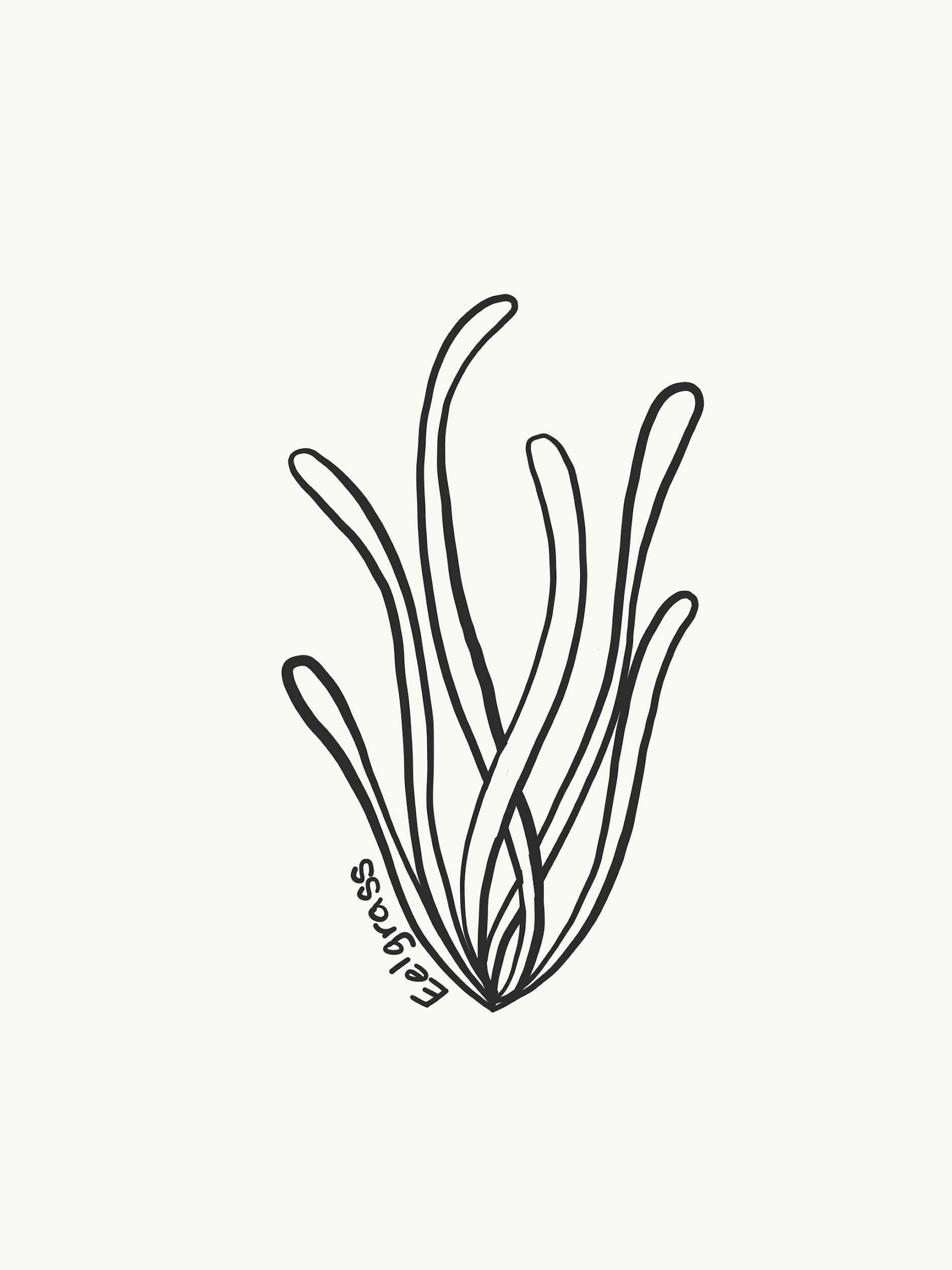 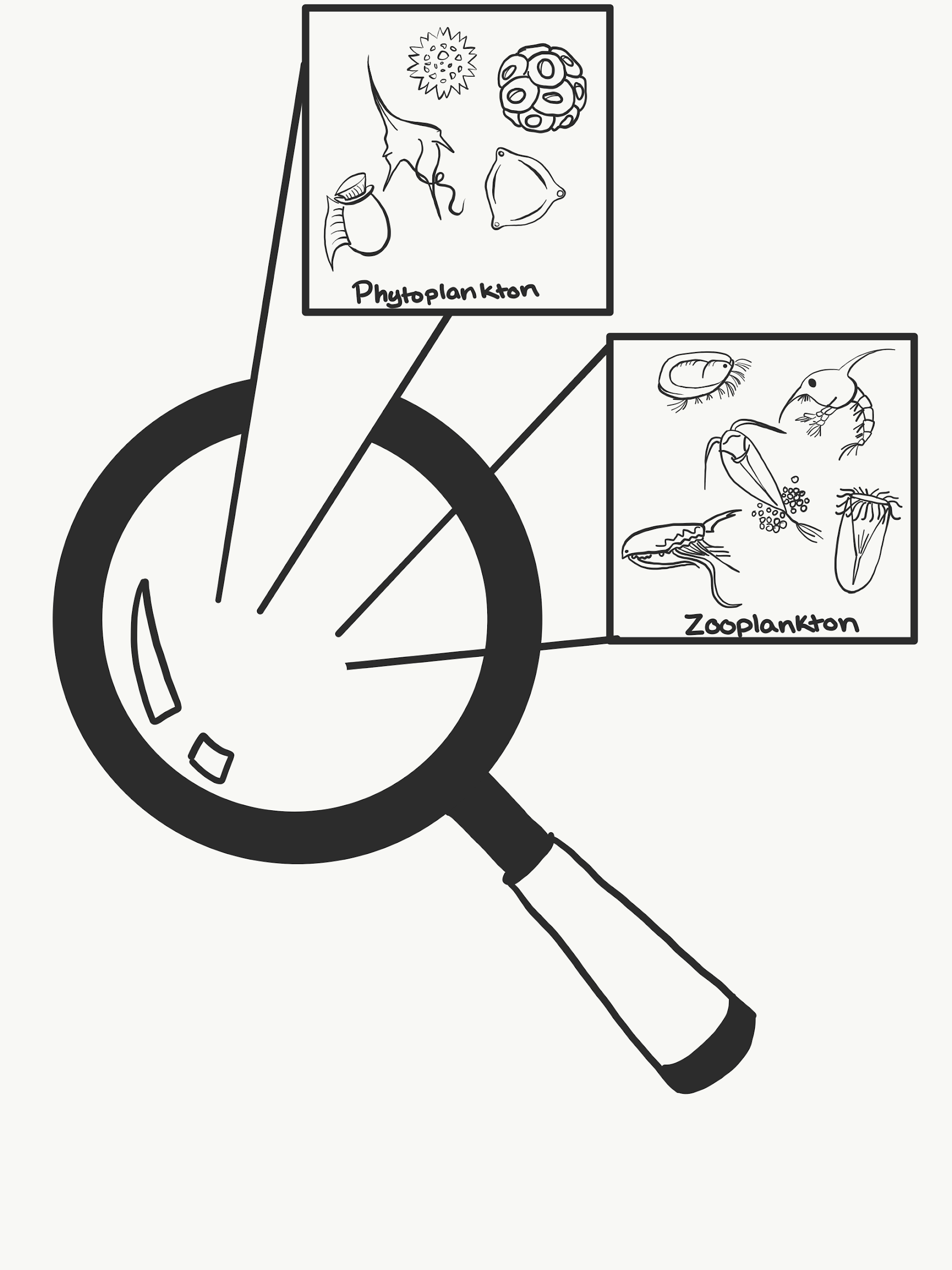 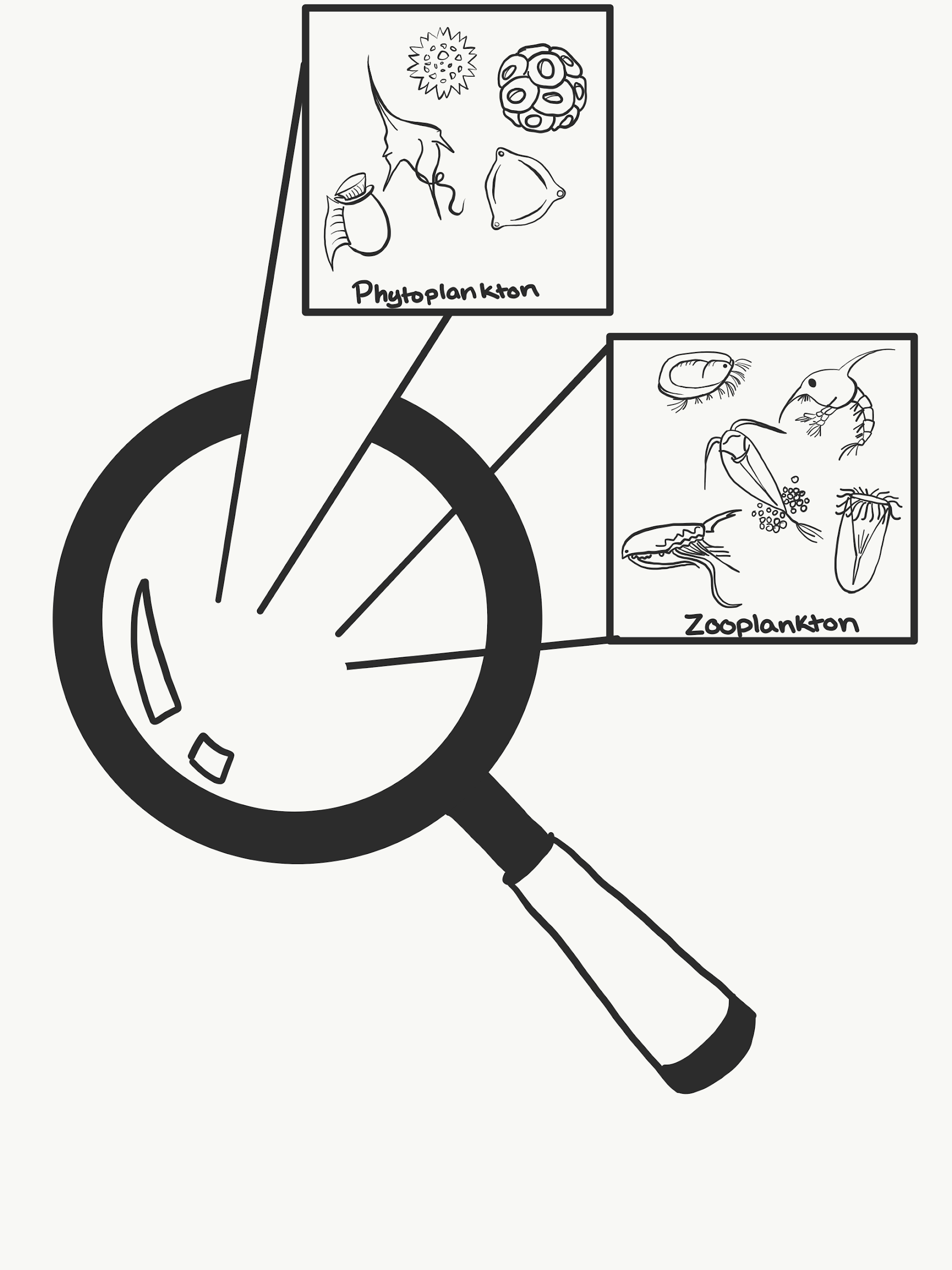 PhytoplanktonMicroscopic plants that photosynthesize to create foodZooplanktonMicroscopic animals that eat plants 
Eelgrass Primary Producer that provides habitat for juvenile fish and other small organisms. 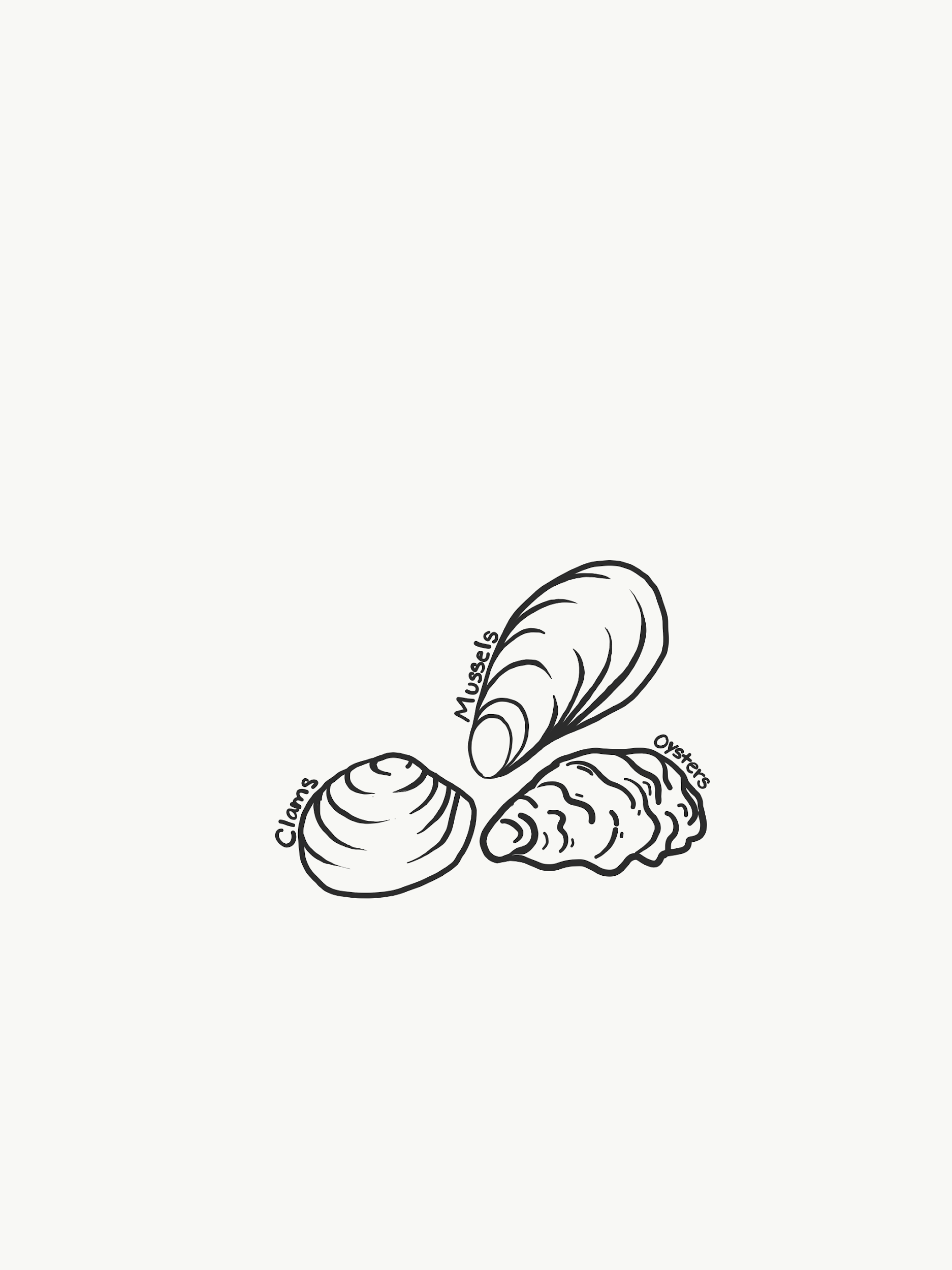 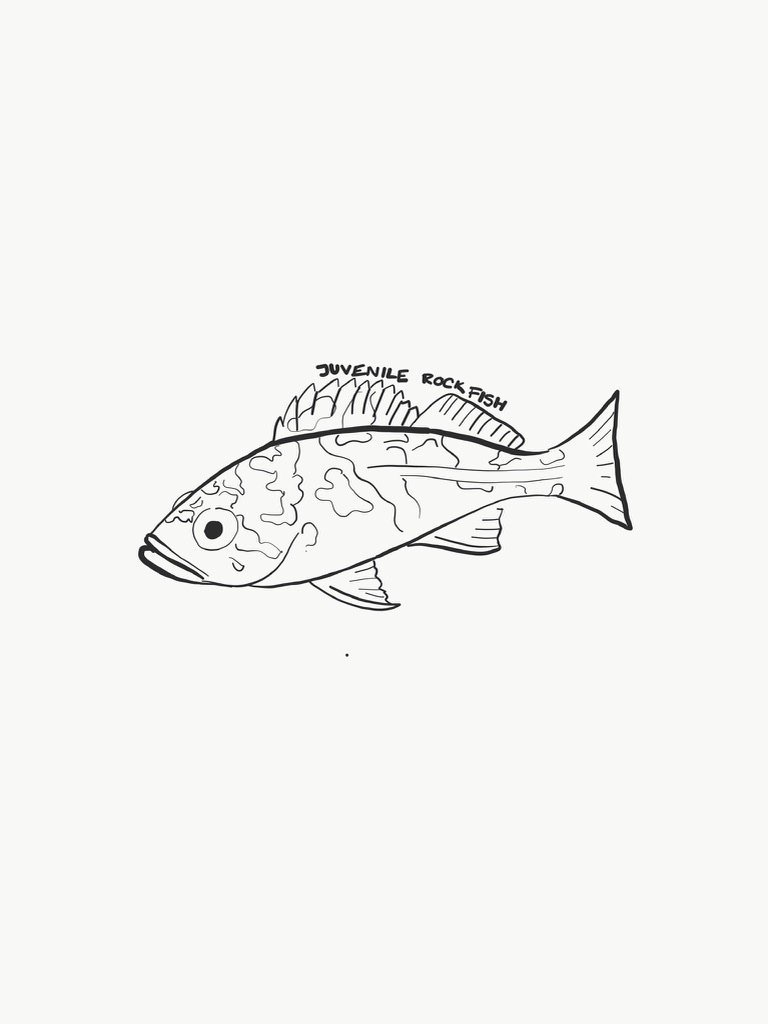 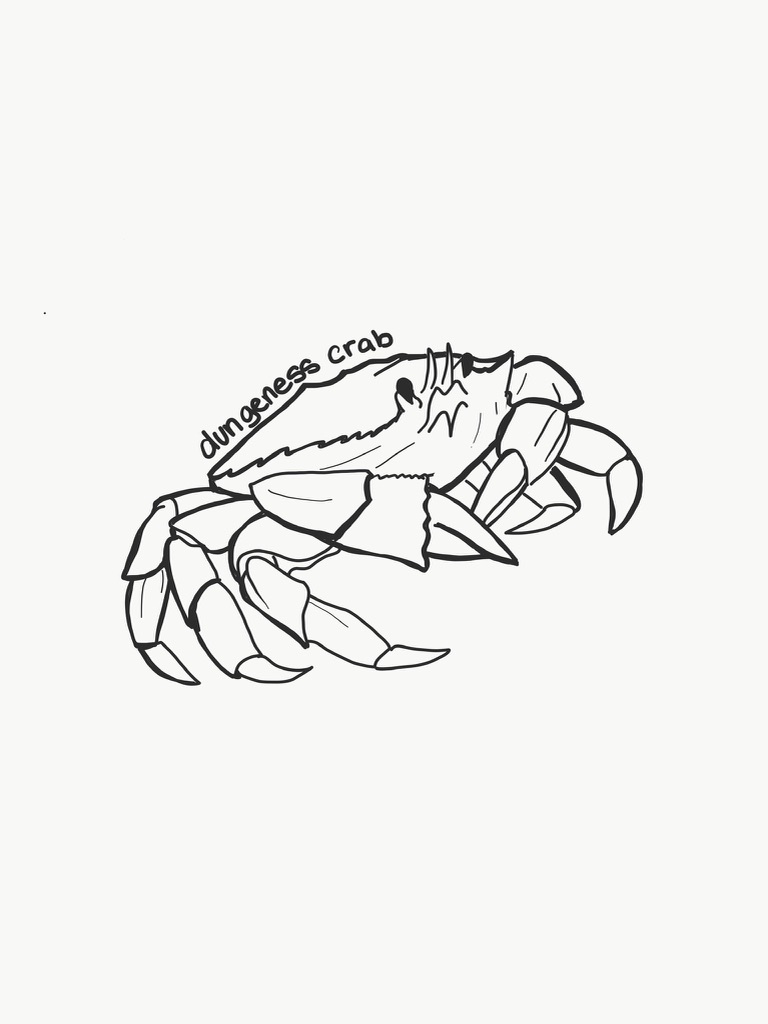 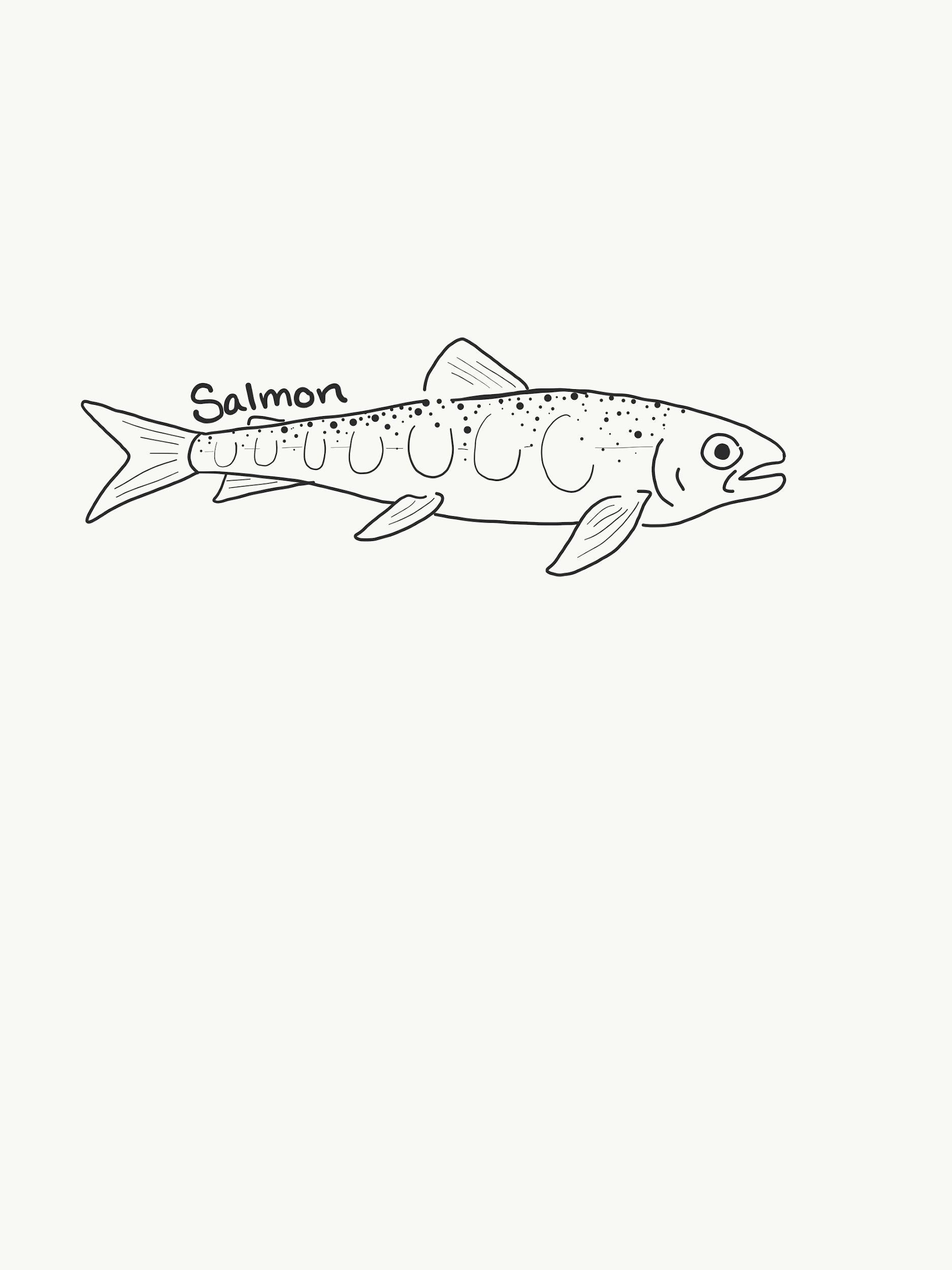 Bivalves (Oysters, mussels, clams) Strain microscopic particles out of water for food.Dungeness crabsOmnivores that eat either plants or animals depending on what is available Juvenile rockfishOmnivores that feed on zooplankton, shrimp and other small marine organismsJuvenile salmonCarnivores with stripes and spots on their body for camouflage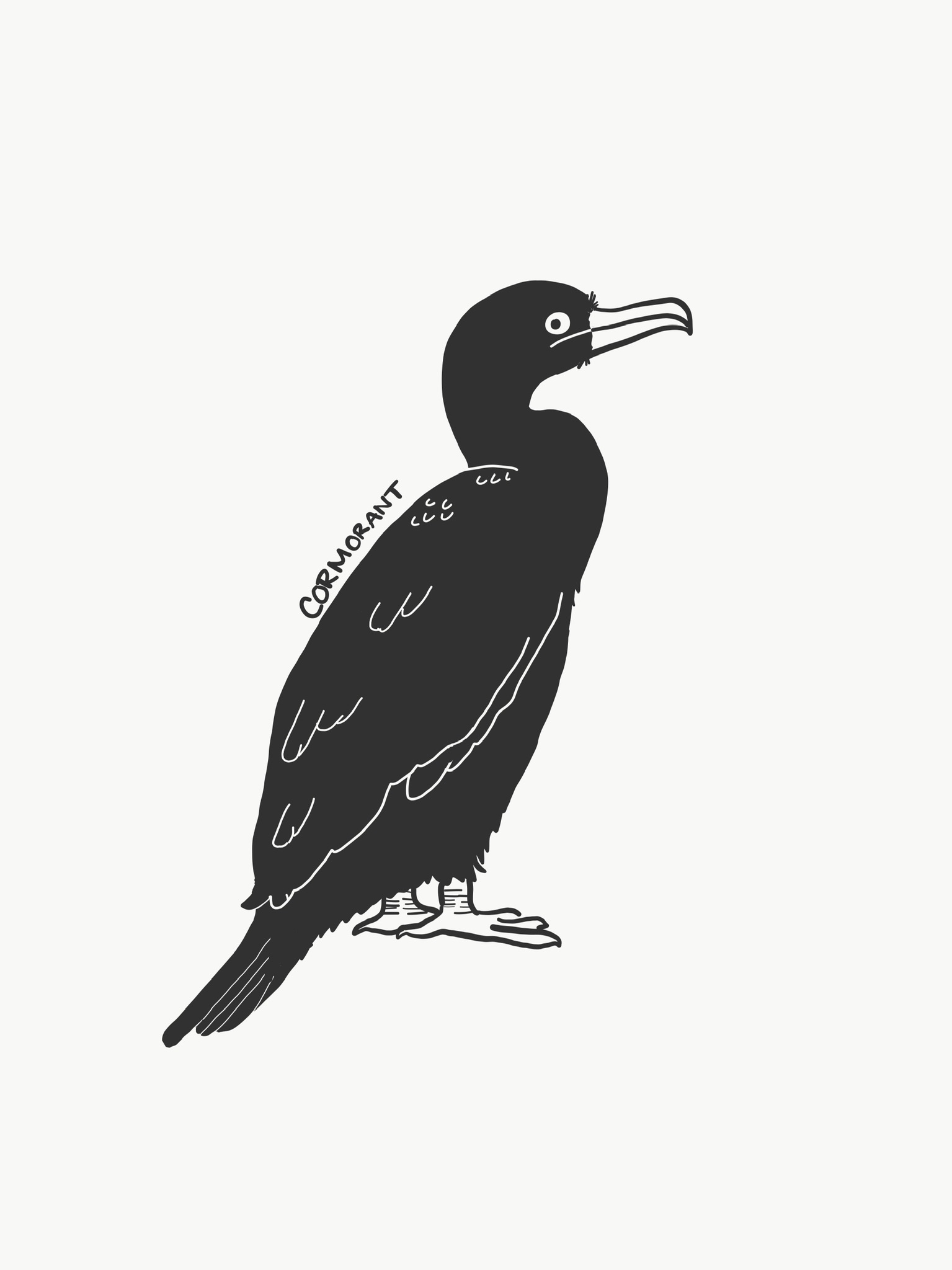 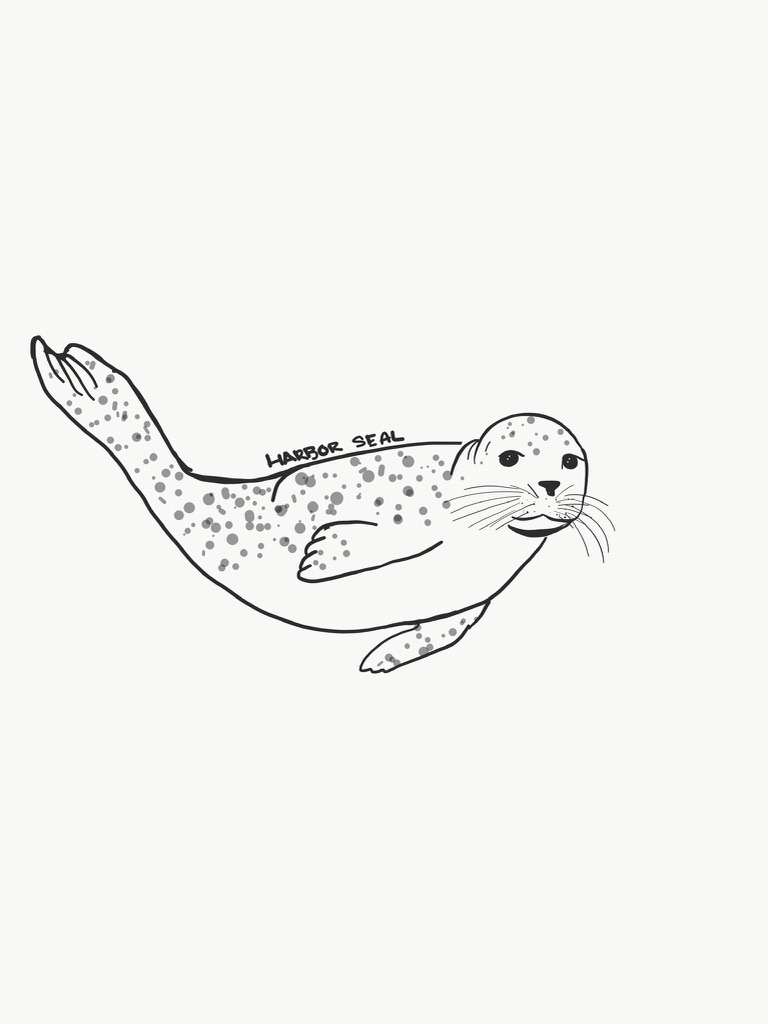 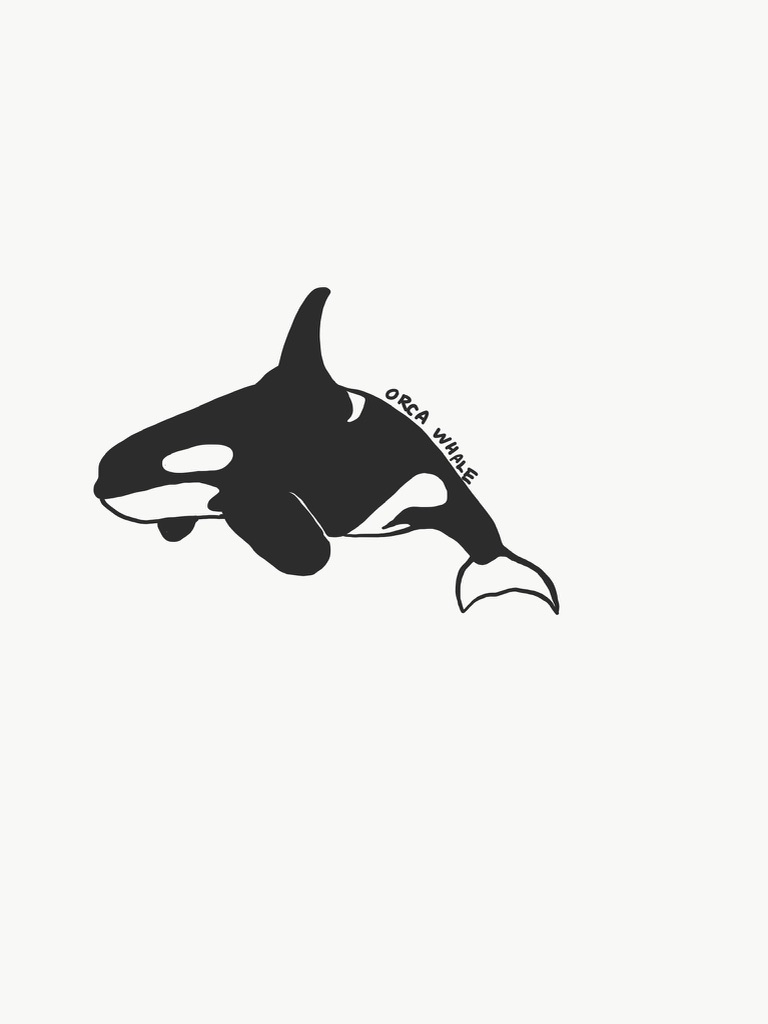 CormorantCarnivores feeding primarily on fishHarbor sealCarnivores that eat fish, shellfish, and crustaceansOrca whaleTop predators with diets including fish and marine mammals 